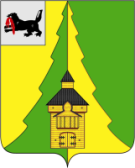 Иркутская областьНижнеилимский районКонтрольно-счетная палатаНижнеилимского муниципального района=======================================================================«13» марта 2023 года                                                                       г. Железногорск-Илимский                                                                Отчет № 01-06/1о деятельности Контрольно-счетной палатыНижнеилимского муниципального района за 2022 годI. Общие положенияСогласно Уставу муниципального образования «Нижнеилимский район» и Положению  о Контрольно-счетной палате Нижнеилимского муниципального района, утвержденному  Решением Думы Нижнеилимского муниципального района от 29.09.2021  № 147 (далее – Положение о КСП), Контрольно-счетная палата Нижнеилимского муниципального района является постоянно действующим органом внешнего муниципального финансового контроля, обладает правами юридического лица и осуществляет свою деятельность самостоятельно. Настоящий отчет подготовлен в соответствии с требованиями статьи 19 Федерального закона от 07.02.2011 № 6-ФЗ «Об общих принципах организации и деятельности контрольно-счетных органов субъектов Российской Федерации и муниципальных образований, статьи 20 указанного выше Положения о КСП и содержит общую характеристику результатов проведенных контрольных и экспертно-аналитических мероприятий, основные выводы, рекомендации и предложения по результатам деятельности палаты.В 2022 году деятельность Контрольно-счетной палаты Нижнеилимского муниципального района (далее – КСП района, Контрольно-счетная палата района) осуществлялась в соответствии с Планом работы, утвержденным председателем КСП района от 27.12.2021, основываясь на принципах законности, объективности, эффективности, независимости, открытости и гласности. В течение года в план работы 2 раза вносились изменения.II. Основные результаты контрольной и экспертно-аналитической деятельностиВ 2022 году Контрольно-счетная палата района в соответствии с положениями действующего законодательства Российской Федерации, Иркутской области и Нижнеилимского муниципального района осуществляла полномочия по контролю за исполнением районного бюджета,  по подготовке экспертиз проектов решений о бюджете МО «Нижнеилимский район»,  по организации и осуществлению контроля за законностью, результативностью (эффективностью и экономностью) использования средств бюджета района.Контрольно-счетной палате района переданы полномочия по осуществлению внешнего муниципального финансового контроля от 16 поселений, входящих в состав муниципального образования «Нижнеилимский район». В рамках заключенных соглашений в проверяемом периоде была проведена внешняя проверка годового отчета об исполнении бюджетов 16 городских и сельских поселений, подготовлены заключения на проекты решений представительных органов 14 поселении на бюджеты на 2023 год и на плановый период 2024 и 2025 годов и 42 заключений по результатам экспертно-аналитических мероприятий квартальных отчетов об исполнении бюджетов поселений.Основные итоги деятельности КСП Нижнеилимского муниципального района за 2022 год отражены в таблице.Основные итоги деятельности КСП района за 2022 годТыс. рублейКонтрольные и экспертно-аналитические мероприятия осуществлялись в рамках полномочий, установленных статьей 3 Положения о КСП  в соответствии с утвержденными стандартами внешнего муниципального финансового контроля.Объектами проверок контрольных и экспертно-аналитический мероприятий в проверяемом периоде стали 87 объектов, в том числе органы местного самоуправления, муниципальные учреждения и унитарные предприятия. Всего в 2022 году Контрольно-счетной палатой района проведено с учетом переданных полномочий 12 контрольных и 156 экспертно-аналитических мероприятий, по которым подготовлено 174 документов, в том числе: актов проверок – 12, отчетов по результатам контрольных мероприятий 6, заключений по результатам экспертно-аналитических мероприятий 156, из них:1) экспертиза проектов решений представительного органа о внесении изменений в бюджет района – 4,2) экспертиза проектов бюджетов района и поселений на 2023 год и на плановый период 2024 и 2025 годов – 15,3) экспертиза квартальных отчетов по исполнению бюджетов – 44,4) внешняя  проверка годового отчета об исполнении бюджета – 17.Подготовлено экспертных заключений по результатам финансово-экономической экспертизы – 76, в том числе:1) проектов муниципальных правовых актов – 36,2)  проектов муниципальных программ (внесений изменений в них) – 40. Все результаты контрольной деятельности были доведены до сведения руководителей объектов контроля. В адрес объектов контроля направлялись рекомендации для устранения нарушений, недостатков и принятие мер, в том числе по возврату средств в районный бюджет, использованных с нарушением действующего законодательства. Данные рекомендации учитывались объектами проверок при подготовке планов мероприятий по устранению замечаний и нарушений. В ходе осуществления внешнего муниципального финансового контроля по результатам контрольных и экспертно-аналитический мероприятий общий объем проверенных средств за 2022 год составил  2 751 341,5  тыс. рублей, выявлено нарушений действующего законодательства, имеющего суммовое выражение, в объеме 97 795,7 тыс. рублей или 3,6% от объема проверенных средств. Установлены следующие нарушения:- нарушения при формировании и исполнении бюджетов – 739,0 тыс. рублей,- нарушения ведения бухгалтерского учета, составления и представления бухгалтерской (финансовой) отчетности – 62 692,1 тыс. рублей,- нарушения в сфере управления и распоряжения муниципальной собственностью – 14 135,5 тыс. рублей,- иные нарушения (в т.ч. при осуществлении закупок для муниципальных нужд, начисления заработной платы и т.д.), - 19 070,1 тыс. рублей, - неэффективное использование бюджетных средств – 1 159,0 тыс. рублей.Также  установлены нарушения, не имеющие суммового выражения.По результатам контрольных и экспертно-аналитических мероприятий объектами внесены дополнения и изменения в правовые акты муниципального образования «Нижнеилимский район»,  в том числе положения по платной деятельности учреждений в новой редакции.В адрес руководителей проверяемых объектов внесено 4 представления, 6 предписаний, составлено 3 протокола об административном правонарушении, привлечено 1 должностное лицо (дважды) и 1 юридическое лицо к административной ответственности.КСП района обращает внимание, что в течение года информация по результатам экспертно-аналитических, контрольных мероприятий была своевременно направлена в представительные органы поселений, Думу Нижнеилимского муниципального района и в надзорные органы.Кроме того, в соответствии с принципом гласности внешнего муниципального финансового контроля за 2022 год на официальном сайте в сети «Интернет» размещено 162 материалов проверок по результатам контрольных и экспертно-аналитических мероприятий. Информация размещена на официальном сайте муниципального образования «Нижнеилимский район» (https://nilim-raion.ru).II. Контрольная деятельностьВ ходе контрольных мероприятий нарушения оценивались с учетом Классификатора нарушений, выявляемых в ходе внешнего государственного (аудита) контроля, одобренного Советом КСП при Счетной палате РФ от 17.12.2014 (с изменениями и дополнениями) и соблюдения принципа эффективности использования бюджетных средств, означающего, что при составлении и исполнении бюджетов участники бюджетного  процесса в рамках установленных им бюджетных полномочий должны исходить из необходимости достижения заданных результатов с использованием наименьшего объема средств (экономности) и (или) достижения наилучшего результата с использованием определенного бюджетом объема средств (результативности) (ст. 34 БК РФ).Объем проверенных средств, в ходе проведения контрольных мероприятий 2022 года составил  2 751 341,5 тыс. рублей. Количество объектов, охваченных при проведении контрольных мероприятий – 24.Общая сумма нарушений по 12 контрольным мероприятиям составила 97 795,4 тыс. рублей, при этом установлено – 107 нарушений, из них несуммового значения – 24.Контрольные мероприятия за отчетный период проведены по направлениям:6 контрольных мероприятий по внешней проверке годовой отчетности за 2021 год по главным администраторам бюджетных средств: администрации Нижнеилимского муниципального района, Департамента по управлению муниципальным имуществом администрации района, Думы Нижнеилимского муниципального района, Контрольно-счетной палаты района, Департамента образования и Финансового управления;1 контрольное мероприятие по проверке финансово-хозяйственной деятельности и муниципального имущества муниципального унитарного предприятия «Управляющая компания «Коммунальные услуги» за 2019-2020 годы;3 контрольных мероприятия по проверке законного и эффективного использования бюджетных средств, муниципального имущества Территориальной избирательной комиссии, администрации МО «Янгелевское ГП», МО «Речушинское СП», Думы Янгелевского ГП, а также использования средств бюджета на обеспечение деятельности  МУК КДЦ «Каскад» за 2021 год;1 контрольное мероприятие по проверке законного и результативного использования средств на реализацию мероприятий народных инициатив в 2021 году;1 контрольное мероприятие по проверке использования средств бюджета на организацию питания детей в муниципальных дошкольных образовательных учреждениях района за 2021 год.По результатам контрольных мероприятий Контрольно-счетной палатой района установлены следующие нарушения.В рамках контрольных мероприятий по внешней проверке годовой отчетности главных администраторов бюджетных средств района за 2021 год установлен ряд нарушений, в том числе нарушения действующего бюджетного законодательства в части проведения внутреннего финансового аудита и ненадлежащего исполнения полномочий администраторов доходов бюджета, бухгалтерского учета и оформления бухгалтерской отчетности.По результатам проверки финансово-хозяйственной деятельности муниципального унитарного предприятия «Управляющая компания «Коммунальные услуги» за период 2019-2020 годов» установлено, что администрацией района не осуществлялся надлежащий контроль за деятельностью МУП «УК КУ»: в нарушение ст. 20 Федерального закона от 14.11.2002 № 161-ФЗ "О государственных и муниципальных унитарных предприятиях" собственником имущества на момент проверки был не определен порядок составления, утверждения и установления показателей планов (программы) финансово-хозяйственной деятельности в отношении МУП «УК КУ»; не утверждены показатели экономической эффективности деятельности предприятия, не обеспечено утверждение бухгалтерской (финансовой) отчетности. В проверяемом периоде МУП «УК КУ» осуществляло свою деятельность в отсутствие планов финансово-хозяйственной деятельности.  КСП района обращает внимание, что в отсутствие утвержденных показателей экономической эффективности деятельности предприятия не представляется возможным провести оценку эффективности деятельности предприятия.Выявлены также нарушения требований порядка учета имущества, ведения бухгалтерского учета,  расчетов начислений и выплаты заработной платы руководящему составу  и работникам предприятия:  из 22 объектов недвижимого имущества, закрепленного за МУП «УК КУ», в нарушение ч. 1 ст. 131 Гражданского кодекса РФ предприятие не зарегистрировало в установленном порядке право хозяйственного ведения на 6 объектов недвижимого имущества общей балансовой стоимостью 3 262,8 тыс. рублей;в нарушение требований ст. 23 Федерального закона от 14.11.2002 № 161-ФЗ при приобретении объектов основных средств, балансовая стоимость которых составляет более 10 процентов Уставного фонда (100,0 тыс. рублей), МУП «УК КУ» не проводилась процедура согласования с собственником муниципального имущества на общую сумму 1 392,4 тыс. рублей;при отражении основных средств в бухгалтерском учете были необоснованно приняты к учету в качестве материальных запасов на общую сумму 222,1 тыс. рублей. Таким образом, по состоянию на 01.01.2020 данные бухгалтерского учета МУП «УК КУ» в части оборотов основных средств и материальных ценностей на балансе предприятия были искажены;- выборочной проверкой соответствия данных бухгалтерской (финансовой) отчетности МУП «УК КУ» за 2019, 2020 годы на начало и конец отчетного периода установлены расхождения с показателями главных книг за проверяемый период;  - в нарушение п. 10 Федерального стандарта бухгалтерского учета ФСБУ 25/2018 "Бухгалтерский учет аренды", утвержденного Приказом Минфина России от 16.10.2018 № 208н арендованные земельные участки не учтены на балансе (за балансом) предприятия. Необходимо отметить, что в учётной политике МУП «УК КУ» не отражена информация в части совершения предприятием операций по договорам аренды на выбранных условиях постановки арендованного имущества на баланс, предстоящих платежах в последующем отчётном периоде и до конца действия договора аренды;предприятием как работодателем нарушаются сроки выплаты заработной платы. В ходе выборочной проверки установлено, в нарушение данных норм, заработная плата работникам предприятия выплачивалась и в иные не установленные дни;при проведении анализа среднемесячной заработной платы работников предприятия, выявлены факты несоблюдения предельного соотношения среднемесячной заработной платы руководителя и среднемесячной зарплаты работников предприятия, установленного в соответствии со ст. 145 ТК РФ постановлением администрации района от 26.12.2016 № 1154 «Об условиях оплаты труда руководителей, их заместителей и главных бухгалтеров муниципальных учреждений и муниципальных унитарных предприятий»;предприятие необоснованно понесло расходы по начислению заработной платы руководителю предприятия за 2019-2020 годы в сумме 1 263,7 тыс. рублей с учетом начислений во внебюджетные фонды  (за счет средств предприятия директору произведены выплаты, не поименованные в трудовом договоре и не согласованные с администрацией района, в сумме с учетом начислений во внебюджетные фонды 347 002,8 рублей (материальная помощь), 916 685,1 рублей (премии);в нарушение п. 7 постановления администрации района от 26.12.2016 № 1154, согласно которому конкретные размеры выплат стимулирующего характера заместителям руководителя и главному бухгалтеру устанавливаются руководителем по согласованию с учредителем, в проверяемом периоде в отсутствие согласования с учредителем произведены начисление и выплата ежемесячных премий заместителям директора и главному бухгалтеру МУП «УК КУ» с учетом начислений страховых взносов в сумме 1 766 315,46 рублей (на основании приказов директора МУП «УК КУ»). Указанные нарушения повлекли увеличение общехозяйственных расходов, и как следствие, к снижению суммы прибыли предприятия и уменьшению части прибыли, подлежащей перечислению в бюджет МО «Нижнеилимский район».Также нарушены требования Федерального закона от 10.12.1995 № 196-ФЗ «О безопасности дорожного движения», Методических рекомендаций «Об организации проведения предрейсовых медицинских осмотров водителей транспортных средств», утвержденным 29.01.2002 г. Минздравом России совместно с Минтрансом России, приказа Министерства Транспорта РФ от 18.09.2008 г. № 152 при заполнении и выдаче путевых листов. В рамках проведения контрольного мероприятия «Проверка законного и эффективного расходования бюджетных средств администрацией МО «Янгелевское ГП», Думой Янгелевского ГП за 2021 год» установлены:- нарушения требований НПА и действующего законодательства в части начисления заработной платы на сумму 48,0 тыс. рублей, - нарушения бухгалтерского учета и порядка ведения  реестра органами местного самоуправления реестра муниципального имущества.В ходе проведения контрольного мероприятия по проверке законного, результативного (эффективного и экономного) использования средств районного бюджета, выделенных Нижнеилимской территориальной избирательной комиссии на подготовку и проведение выборов мэра и депутатов Думы Нижнеилимского муниципального района в 2020 году Нижнеилимской территориальной избирательной комиссией фактически составило 3 517,7 тыс. рублей или 90% от суммы  предусмотренных бюджетных средств МО «Нижнеилимский район» 3 895,0 тыс. рублей. КСП района отмечает, что при проведении муниципальных выборов в 2020 году затраты частично были исполнены за счет областных средств, выделенных ТИК на подготовку и проведение выборов Губернатора Иркутской области, в 2021 году основная часть затрат исполнена за счет федеральных средств, выделенных ТИК на подготовку и проведение выборов депутатов Государственной Думы Федерального Собрания Российской Федерации восьмого созыва. Экономия средств получена за счет консолидации источников, представленных Нижнеилимской территориальной избирательной комиссией на проведение выборов по городским и сельским поселениям Нижнеилимского района, также Комиссия исключила при планировании создание окружных избирательных комиссий и возложила данные полномочия на себя, что существенно повлияло на затраты.По результатам проведенной проверки фактов недостоверности бюджетной отчетности, а также фактов способных негативно повлиять на достоверность Отчетов «О поступлении и расходовании средств местного бюджета, выделенных Нижнеилимской ТИК на подготовку и проведение муниципальных выборов мэра и депутатов Думы Нижнеилимского муниципального района», нецелевого использования средств, выделенных на подготовку и проведение выборов не выявлено.Результаты контрольного мероприятия «Проверка законного и эффективного расходования бюджетных средств администрацией МО «Речушинское СП», а также использование средств бюджета на обеспечение деятельности МУК КДЦ «Каскад» за 2021 год показали следующее: - реестр муниципального имущества Речушинского СП и данные бухгалтерского учета не соответствуют друг другу,- в нарушение требований ст. 73 БК РФ отсутствует реестр закупок администрации Речушинского СП.Установлены также нарушения бухгалтерского учета и начисления заработной платы на общую сумму 418,9 тыс. рублей.По результатам контрольного мероприятие «Проверка законного и результативного (эффективного и экономного) использования бюджетных средств на реализацию мероприятий проектов народных инициатив в 2021 году» установлено следующее.Общая сумма финансирования мероприятий Перечня народных инициатив муниципального образования «Нижнеилимский район» на 2021 год составила 11 363,7 тыс. рублей, в том числе:- 10 000,0 тыс. рублей за счет средств областного бюджета, - 1 363,7 тыс. рублей за счет средств местного бюджета.Составление проекта бюджета района в части формирования расходов бюджета на 2021 год с распределением бюджетных ассигнований на реализацию мероприятий Перечня народных инициатив в 2021 году в сумме 11 363,7 тыс. рублей осуществлено без соблюдения требований законодательства, а именно в отсутствие возникших у муниципального района расходных обязательств (расходные обязательства МО «Нижнеилимский район» на реализацию мероприятий Перечня народных инициатив, также как и сами мероприятия  приняты/одобрены постановлением администрации района 14.01.2021г., тогда как бюджет района с распределением бюджетных ассигнований по ведомственной структуре расходов на их реализацию, в том числе по ГРБС, муниципальным программам утвержден 25.12.2020г.). Выделенные на реализацию мероприятий Перечня народных инициатив бюджетные средства освоены в сумме 11 306,8 тыс. рублей (100%).Мероприятия Перечня народных инициатив реализовывались через подведомственные администрации района и Департаменту образования учреждения. Всего в 2021 году в реализацию мероприятий Перечня народных инициатив вовлечено 49 учреждений (4 учреждения культуры, 45 образовательных учреждений).Общая сумма нарушений, выявленных выборочной проверкой, составила 6 789,2 тыс. рублей (60% от общего объема исполненных средств), в т.ч.:- предоставление субсидий на иные цели бюджетным учреждениям в отсутствие правового акта, устанавливающего  порядок определения объема и условия предоставления бюджетным и автономным учреждениям таких субсидий и соответствующего общим требованиям, утвержденным Постановлением Правительства РФ от 22.02.2020г. N 203, в сумме 2 044,9 тыс. рублей;- неправомерное расходование бюджетных средств  в сумме 198,7 тыс. рублей;- с нарушением бухгалтерского учета в сумме 4 278,8 тыс. рублей;- иные нарушения в сумме 266,8 тыс. рублей.Контрольно-счетной палатой района были даны рекомендации администрации района и муниципальных образовательным учреждениям принять меры по устранению выявленных недостатков и нарушений, причин и условий выявленных недостатков и нарушений, а также по предупреждению их в дальнейшем;- по фактам выявленных нарушений провести проверку, по результатам которой рассмотреть вопрос о привлечении к ответственности должностных лиц, допустивших нарушения;- усилить внутренний контроль, а также контроль за реализацией мероприятий Перечня народных инициатив за счет средств областного и местного бюджетов в 2022 году.«Проверка законного, результативного использования средств на организацию питания детей в МДОУ Нижнеилимского  района за 2021 год».Как показало контрольное мероприятие, муниципальным образованием «Нижнеилимский район», являющимся учредителем дошкольных образовательных учреждений и образовательных учреждений, реализующих образовательные программы дошкольного образования (полномочия учредителя осуществляет администрация района), не утверждены нормативные правовые акты, рекомендованные Министерством образования и науки России по финансовому обеспечению оказания муниципальных услуг в сфере дошкольного образования (письмо от 01.10.2013 № 08-1408). Проверкой установлено, что методика расчета размера родительской платы за присмотр и уход за детьми, осваивающими образовательные программы дошкольного образования в образовательных организациях, не разработана, нормативные затраты на присмотр и уход на одного ребенка не утверждены, на основании которых бы установили экономически обоснованную родительскую плату, достаточную для покрытия расходов на приобретение продуктов питания и средств ухода и гигиены.Визуальным осмотром установлено: материально-техническое состояние части оборудования, инвентаря, посуды пищеблока проверяемых дошкольных образовательных учреждений свидетельствует о материальном и моральном износе оборудования  и инвентаря. В нарушение ст. 2.4.6.2 СанПиН 2.4.3648-20 «Санитарно-эпидемиологических требований к организациям воспитания и обучения, отдыха и оздоровления детей и молодежи» (утв. Постановлением Главного санитарного врача РФ от 28.09.2020 № 28) большая часть посуды для приготовления пищи изготовлены из алюминия, в эмалированных кастрюлях имеются сколы; технологическое оборудование МДОУ № 1 «Лесная полянка» (г. Железногорск-Илимский), являющееся источником  выделений тепла, газов, не оборудовано локальными вытяжными системами вентиляции (нарушение требований  п. 2.13 СанПин 2.3/2.4.3590-20). В ходе проведения проверки установлено несоблюдение нормативов стоимости питания одного ребенка в день, как в большую, так и в меньшую сторону.Анализ выполнения норм питания за 2021 год в натуральном выражении показал, что практически по некоторым позициям наименований продуктов фактический расход отличается от утвержденных норм питания. В целом за весь анализируемый период можно сделать вывод о том, что не соблюдены нормы потребления отдельных продуктов питания, как сметана, творог, рыба, фрукты, а по продуктам, как макаронные изделия, картофель имеет место значительного превышения норм питания (от 140 до 200 %). Также следует обратить внимание на превышение энергетической ценности изготавливаемых блюд на каждый день, превышения норм содержания белков, жиров и углеводов, что может привести к несбалансированному питанию и ухудшению в дальнейшем физиологического состояния ребенка. В ходе проверки было установлено, что в проверяемом периоде были необоснованно списаны на отсутствующих воспитанников продукты питания на сумму 6,4 тыс. рублей.При выборочной проверке меню-требований выявлены несоответствия с технологическими картами по весу и ассортименту продуктов питания, подлежащих закладке, а также допущены отклонения от примерного меню в части наименования блюд, уменьшения массы порций (уменьшены нормы выдачи хлеба, сока).В нарушение требований Порядка исполнения местного бюджет по расходам, утвержденного Приказом Финансового управления администрации Нижнеилимского муниципального района от 09.01.2020 № 2-од (п. 8), в ходе выборочной проверки в проверяемом периоде установлены несоблюдения сроков регистрации бюджетных обязательств по договорам на общую сумму 953,7 тыс. рублей. III. Экспертно-аналитическая деятельностьВ 2022 году КСП района осуществлялся предварительный, текущий и последующий контроль по исполнению районного бюджета, бюджетов поселений, готовились заключения на проекты решений Думы Нижнеилимского муниципального района.Поскольку одной из целей бюджетной политики является формирование программно-целевого бюджета, Контрольно-счетной палатой района в течение отчетного периода проводился регулярный контроль показателей формирования и исполнения муниципальных программ в рамках подготовки заключений на изменения бюджета МО «Нижнеилимский район».1) В целях обеспечения единой системы финансового контроля, предусмотренного статьей 264.4 Бюджетного кодекса Российской Федерации, КСП района проведена внешняя проверка годового отчета об исполнении бюджета муниципального образования «Нижнеилимский район» за 2022 год.В заключении КСП района отмечалось, что, несмотря на наличие методик прогнозирования поступлений доходов в районный бюджет, допускается недостаточно точное прогнозирование доходов, а в ряде случаях и вовсе доходы не прогнозируются. Данная ситуация носит системный характер (ГАБС Департаментом по управлению муниципальным имуществом не прогнозируются доходы от перечисления части прибыли муниципальных унитарных предприятий, остающейся после уплаты налогов и обязательных платежей, а также доходы от продажи в рамках приватизации имущества, находящегося в муниципальной собственности).В рамках внешней проверки установлено:- необоснованное использование бюджетных средств на сумму 3 338,4 тыс. рублей, в том числе:а) замена окон в помещениях, находящихся в безвозмездном пользовании у Ссудополучателей, которые по договорам безвозмездного пользования обязаны поддерживать имущество, полученное в безвозмездное пользование в исправном состоянии, включая осуществление текущего ремонта, нести расходы по его содержанию, без возмещения из бюджета МО «Нижнеилимский район» в сумме 2 873,4 тыс. рублей;б) ремонт рулежной дорожки в аэропорту. Фактически имущество используется ООО «Аэропорт Железногорск» при осуществлении своей деятельности, кроме того, имущество не отвечает требованиям нахождения в собственности муниципального района - 465,0 тыс. рублей. При этом, следует обратить внимание, что за нарушение санитарно-эпидемиологических требований образовательными учреждениями района (несоблюдение требований к зданиям (сколы в отмостках), помещениям, несоблюдение температурного режима в группах дошкольных образовательных учреждениях (основная причина - ветхость здания, одним из устранения нарушений и соблюдении требований СанПин является замена (установка)  пластиковых окон), несоблюдение стандарта организации питания (сколы в посуде, несоответствие СанПин и т.д.),  были возмещены за счет средств районного бюджета на уплату штрафов в сумме 340,0 тыс. рублей, что привело  к неэффективному использованию бюджетных средств без достижения результатов и ненадлежащим исполнением полномочий собственника муниципального имущества. - неэффективное использование бюджетных средств в сумме 819,0 тыс. рублей, выразившееся в использовании средств без достижения результатов на оплату пени, судебных расходов на уплату государственной пошлины, оплате за сохранность имущества, не отвечающего требованиям нахождения в собственности муниципального района и не используемого районом (аэропорт) и т.д.;- ненадлежащее исполнение полномочий администратора доходов бюджета, предусмотренных ст. 160.1 БК РФ: допущена просроченная дебиторская задолженность по доходам от собственности, по операциям с активами, по суммам штрафов, пеней, неустоек, возмещений ущерба (ущерб за причинение вреда окружающей среде, штрафы комиссии по делам несовершеннолетних), по взысканию единовременного подъемного пособия с приглашенных медицинских специалистов  и процентов за пользование чужими денежными средствами, в общей сумме 15 208,0 тыс. рублей (просроченная). Помимо дебиторской задолженности, числящейся на балансе, согласно Справке о наличии имущества и обязательств на забалансовых счетах (ф. 0503130) на конец отчетного периода также образована сомнительная задолженность (задолженность не погашена или с высокой степенью вероятности не будет погашена в сроки, установленные договором, и не обеспечена соответствующими гарантиями) в сумме12 925,6 тыс. рублей.2) Отдельным направлением деятельности КСП района в отчетном году, как и в предыдущие периоды, является оперативный (текущий) контроль исполнения районного бюджета и бюджетов поселений, реализуемых в форме квартального отчета об исполнении бюджета.Подготовлены заключения о проверке квартальных отчетов об исполнении бюджета муниципального образования «Нижнеилимский район» и бюджетов поселении.Заключения за полугодие и 9 месяцев 2022 года были направлены в Думу Нижнеилимского муниципального района и представительные органы поселений. При подготовке информации о ходе исполнения районного бюджета и бюджетов поселений КСП района проведены мониторинг и анализ исполнения кассового плана, оценка фактического исполнения районного бюджета по доходам и расходам в сравнении с прогнозируемыми показателями, а также равномерности использования бюджетных средств в течение финансового года.3)  В рамках предварительного контроля было подготовлено 4 заключения на проекты решений Думы Нижнеилимского муниципального района «О бюджете муниципального образования «Нижнеилимский район» на 2022 год и на плановый период 2023 и 2024 годов» (внесение изменений в бюджет на 2022 год и на плановый период 2023 и 2024 годов).При подготовке заключений на проекты  решений Думы Нижнеилимского муниципального района «О внесении изменений в решение Думы Нижнеилимского муниципального района от 23.12.2021 № 161 «О бюджете муниципального образования «Нижнеилимский район» на 2022 год и на плановый период 2023 и 2024 годов» КСП района отмечала, что в  большинстве случаях средства бюджета не взаимоувязаны с показателями муниципальных  программ и практически не влияют на достижение цели, в рамках многих программ в основном финансируется текущая деятельность органов.За отчетный период проведено 40 экспертиз проектов муниципальных программ (внесений изменений в действующие муниципальные программы).4) Основным направлением предварительного контроля в отчетном году являлся анализ показателей проекта районного бюджета.Подготовлено заключение на проект решения Думы Нижнеилимского муниципального района «О бюджете муниципального образования «Нижнеилимский район» на 2023 год и на плановый период 2024 и 2025 годов».В заключении КСП района отметила, что формирование районного бюджета на 2023-2025 годы осуществлено в программной структуре расходов на основе 19 муниципальных программ, утвержденных администрацией Нижнеилимского муниципального района. Финансовое обеспечение реализации мероприятий подпрограмм предусмотрены в плановом периоде не в полном объеме от планируемой потребности. Такой подход к выполнению мероприятий заведомо не позволит их реализовать и достигнуть показателей результативности на 100%.Наличие таких факторов при формировании мероприятий и планировании объема их финансового обеспечения свидетельствует о невыполнении главными распорядителями бюджетных средств  своих бюджетных полномочий, предусмотренных ст. 34, 158 БК РФ, поскольку не обеспечивает достижение результативности реализации мероприятий муниципальной программы.В муниципальных программах целевые показатели и показатели результативности к подпрограммам не согласуются предусмотренными объемами финансирования по годам реализации подпрограммных мероприятий (значение показателей результативности по годам реализации не меняются, при этом объемы финансирования на плановый период меняются как в сторону увеличения, так и сторону уменьшения, либо вообще отсутствуют).5) Финансово-экономическая экспертиза проектов муниципальных нормативно-правовых актов (проектов решений Думы района) – это изучение, анализ и оценка проекта муниципального правового акта на предмет соответствия его бюджетному законодательству, результатом которой является выработка предложений и рекомендаций.Проведено 36 экспертиз проектов решений Думы Нижнеилимского муниципального района.В 2022 году принимались НПА о внесении изменений в Положение о дорожном фонде, Положение о бюджетном процессе, Положение об оплате труда муниципальных служащих органов местного самоуправления муниципального образования «Нижнеилимский район», о вхождении в Ассоциацию муниципальных образований Иркутской области,  о согласовании безвозмездной передачи муниципального имущества  и т.д.IV. Взаимодействие КСП Нижнеилимского районас государственными органамиКСП района заключены соглашения о сотрудничестве с КСП Иркутской области, прокуратурой Нижнеилимского района, ОМВД России по Нижнеилимскому району.В 2022 году КСП района в рамках соглашения о сотрудничестве между КСП района и Прокуратурой Нижнеилимского района от 27.12.2011 в прокуратуру Нижнеилимского района направлено 6 материалов по результатам контрольных мероприятий, 17 заключений по экспертизе проектов решений об исполнении бюджета района и поселений за 2021 год.Также КСП района осуществлялось взаимодействие по вопросам текущей деятельности с Контрольно-счётной палатой Иркутской области, Советом КСО Иркутской области. Подготовлено и направлено 5 информаций на запросы в КСП Иркутской области, в том числе о деятельности контрольно-счетного органа, о взаимодействии с правоохранительными органами, Федеральным казначейством. V. Финансовое и материально-техническое обеспечениеФинансовое обеспечение деятельности Контрольно-счетной палаты района осуществляется за счет средств бюджета МО «Нижнеилимский район», в том числе сформированных за счет межбюджетных трансфертов из бюджетов поселений на осуществление полномочий. С 2022 года штатная численность Контрольно-счетной палаты района увеличилась с 5 штатных единиц до 6,  введена ставка ведущего бухгалтера-экономиста для осуществления бухгалтерского учета. Структура КСП района включает председателя и аппарат.Все сотрудники имеют высшее образование, 3 человека – два высших образования.В отчетном периоде два сотрудника КСП района прошли курсы повышения квалификации, (председатель КСП и бухгалтер). Кроме того, в течение года сотрудники КСП района прослушали ряд лекций УФАС России, КСП Иркутской области в формате видеоконференции.        Служебные помещения предоставлены КСП района в безвозмездное пользование администрацией района.         Для организации работы используется информационно-справочная система «Консультант», предоставленная также администрацией района.         В 2023 году КСП района в целях реализации положений действующего законодательства и эффективной работы продолжит работу по получению постоянного доступа к государственным информационным системам.VI. Основные направления деятельности КСП района в 2023 годуВ 2023 году Контрольно-счетная палата района продолжит работу по контролю исполнения бюджета, проведению мероприятий, направленных на осуществление предварительного, текущего и последующего финансового контроля, профилактику и предупреждение нарушений действующего законодательства, проведению контрольных мероприятий в форме финансового аудита, а также  контроль по устранению нарушений и недостатков в деятельности учреждений и предприятий, структурных подразделений администрации, выявленных контрольными мероприятиями, проведенными в 2022 году. Контрольно-счетной палатой района в качестве приоритетных направлений деятельности на 2023 год определены: - систематический мониторинг доходной части районного бюджета, оценка качества администрирования налоговых и неналоговых доходов; - аудит использования бюджетных средств, выделенных подведомственным учреждениям администрации района и Департаменту образования на выплату заработной платы, командировочных и иных расходов (МКУ «Центр», МКУ «Ресурсный центр» и МКУ «Сервисный центр»);- контроль за использованием средств, выделенных на проведение капитального ремонта образовательному учреждению;- контроль за расходованием средств дорожного фонда; - контроль по осуществлению закупок для муниципальных нужд на соответствие законодательству о контрактной системе.Исходя из вышеперечисленных приоритетных направлений деятельности, Контрольно-счетная палата Нижнеилимского муниципального района ставит перед собой задачу обеспечения всестороннего системного контроля за формированием и использованием средств бюджета района, бюджетов поселений и использованием муниципального имущества, а также выявления дополнительных резервов по наполнению бюджетов муниципальных образований.Председатель КСПНижнеилимского муниципального района	          Кияница О.В.№п/пНаименование показателяЗначение показателя1.Проведено контрольных и экспертно-аналитический мероприятий с учетом внешней проверки годовых отчетов об исполнении бюджета, в том числе:1681.1.контрольных мероприятий 121.2.экспертно-аналитических мероприятий (за исключением экспертиз проектов законодательных актов (проектов решений представительного органа)841.3.Количество проведенных экспертиз проектов законодательных нормативных правовых актов (проектов решений представительного органа)551.4.Внешняя проверка годового отчета об исполнении бюджета (ед.)172.Количество объектов проведенных контрольных и экспертно-аналитических мероприятий – всего, из них872.1объектов контрольных мероприятий142.2.объектов экспертно-аналитических мероприятий232.3.объектов внешней проверки503.Проведено контрольных и экспертно-аналитических мероприятий по поручениям, предложениям, запросам и обращениям всего,из них на основании:13.1.поручений представительного органа муниципального образования13.2.предложений и запросов глав муниципальных образований--3.3.обращений органов прокуратуры и иных правоохранительных органов--3.4.обращений граждан--4.Проведено совместных и параллельных контрольных и экспертно-аналитических мероприятий с Контрольно-счетной палатой Иркутской области-5.Объем проверенных средств2 751 341,56.Всего выявлено нарушений в ходе осуществления внешнего государственного финансового контроля (тыс. руб.)из них:97 795,76.1.нарушения при формировании и исполнении бюджетов739,06.2.нарушения ведения бухгалтерского учета, составления и представления бухгалтерской (финансовой) отчетности62 692,16.3.нарушения в сфере управления и распоряжения государственной (муниципальной) собственностью14 135,56.4.нарушения при осуществлении государственных (муниципальных) закупок и закупок отдельными видами юридических лиц-6.5.иные нарушения19 070,16.6.нецелевое использование бюджетных средств6.7.Выявлено неэффективное использование бюджетных средств (тыс. руб.)1 159,07.Направлено представлений всего,в том числе:47.1.количество представлений, выполненных в установленные сроки47.2.количество представлений, сроки выполнения которых не наступили47.3.количество представлений, не выполненных и выполненных не полностью-8.Направлено предписаний всего,в том числе:68.1.количество предписаний, выполненных в установленные сроки8.2.количество предписаний, сроки выполнения которых не наступили68.3.количество предписаний, не выполненных и выполненных не полностью-9.Количество материалов, направленных в ходе и по результатам проведения контрольных мероприятий в органы прокуратуры и иные правоохранительные органы,по результатам рассмотрения которых в том числе:389.1.принято решений о возбуждении уголовного дела-9.2.принято решений об отказе в  возбуждении уголовного дела-9.3.принято решений о прекращении уголовного дела-9.4.возбуждено дел об административных правонарушениях310.Возбуждено дел об административных правонарушениях всего, из них310.1.количество дел по административным правонарушениям, по которым судебными органами вынесены постановления по делу об административном правонарушении с назначением административного наказания                    310.2.Привлечено должностных лиц к административной ответственности по делам об административных правонарушениях311.Привлечено лиц к дисциплинарной ответственности212.Штатная численность сотрудников (шт. ед.), в том числе замещающих:612.1.муниципальная должность-12.2.должность муниципальной службы512.3.иные                   113.Фактическая численность сотрудников (чел.), в том числе замещающих:613.1.муниципальная должность-13.2.должность муниципальной службы513.3.иные                   1